Oral Item:  Promoting Effective Engagement of Disabled People in Policy Development and Service Design Hon Carmel Sepuloni, Minister for Disability IssuesThese documents have been proactively released.Cabinet minute confirmed on 18 February 2019. 13 February 2019 – Oral item:  Promoting Effective Engagement of Disabled People in Policy Development and Service DesignDr Jonathan Godfrey as President of Blind Citizens along with the Social Investment Agency presented information on how disabled people had been engaged in consultation and the provision of advice to the Social Investment Agency in policy development. This was used as an exemplar to present ideas on the expectations for consulting disabled people, effective engagement and consultation processes, the benefits of doing this effectively and that engagement needs to respect the diversity of disabled people.An A3 document was presented to support the discussion.Some parts of this information release would not be appropriate to release and, if requested, would be withheld under the Official Information Act 1982 (the Act). Where this is the case, the relevant sections of the Act that would apply have been identified. Where information has been withheld, no public interest has been identified that would outweigh the reasons for withholding it. This is the key to the redaction codes used for this release:Section 9(2)(a):  This information is withheld to protect the privacy of natural persons. The need to protect the privacy of these individuals outweighs any public interest in this information.Out of scope. © Crown Copyright, Creative Commons Attribution 4.0 International (CC BY 4.0)Search Tags:  Disability policy, engagement with disabled peopleCoversheetCoversheet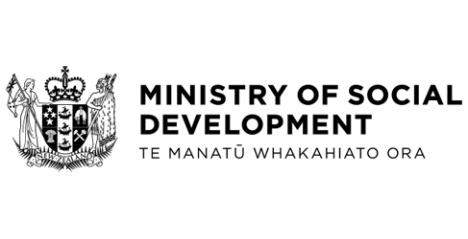 